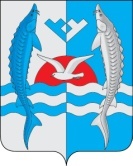 «_16_»_ноября_ 2020 г                                                                                    № _197__Об утверждении Руководства по соблюдению обязательных требований к субъектам предпринимательской деятельности в области торговой деятельности (в части размещения нестационарных торговых объектов) на территории сельского поселения Шеркалы            В соответствии с пунктом 2 части 2 статьи 8.2 Федерального закона  от 26.12.2008 № 294-ФЗ «О защите прав юридических лиц и индивидуальных предпринимателей при осуществлении государственного контроля (надзора)  и муниципального контроля», в целях профилактики нарушений юридическими лицами и индивидуальными предпринимателями обязательных требований:         1. Утвердить Руководство по соблюдению обязательных требований к субъектам предпринимательской деятельности  в области торговой деятельности (в части размещения нестационарных торговых объектов) на территории сельского поселения Шеркалы, согласно приложению.        2. Обнародовать настоящее постановление путем  размещения на информационных стендах и на официальном сайте  администрации сельского поселения Шеркалы в сети Интернет (www.Sherkaly-adm.ru).       3. Контроль за исполнением настоящего постановления оставляю за собой.    И.о. главы сельского поселения Шеркалы                                              Е.Ю. Ротенберг    Приложение к постановлению администрации сельского поселения Шеркалыот «_16_»_ноября_2020г.    № _197_Руководствопо соблюдению обязательных требований в области торговой деятельности(в части размещения нестационарных торговых объектов) для юридических лиц и индивидуальных предпринимателей, осуществляющих деятельность на территории сельского поселения ШеркалыЗаконодательство	                                                             Обязательные требованияФедеральный закон от 28.12.2009 № 381-ФЗ «Об основах государственного регулирования торговой деятельности в Российской Федерации».Размещение нестационарных торговых объектов на земельных участках, в зданиях, строениях, сооружениях, находящихся в государственной собственности или муниципальной собственности, осуществляется в соответствии со схемой размещения нестационарных торговых объектов с учётом необходимости обеспечения устойчивого развития территорий и достижения нормативов минимальной обеспеченности населения площадью торговых объектов.Постановление администрации от 29.03.2017  № 41 «Об утверждении порядка размещения нестационарных торговых объектов на территории сельского поселения Шеркалы». Правовой акт размещён на сайте органов местного самоуправления сельского поселения Шеркалы  (www.Sherkaly-adm.ru)Порядок размещения и использования нестационарных торговых объектов в стационарном торговом объекте, в ином здании, строении, сооружении или на земельном участке, находящихся в частной собственности, устанавливается собственником стационарного торгового объекта, иного здания, строения, сооружения или земельного участка с учётом требований, определённых законодательством Российской ФедерацииАДМИНИСТРАЦИЯСЕЛЬСКОГО ПОСЕЛЕНИЯ ШЕРКАЛЫОктябрьского районаХанты-Мансийского автономного округа - ЮгрыПОСТАНОВЛЕНИЕ